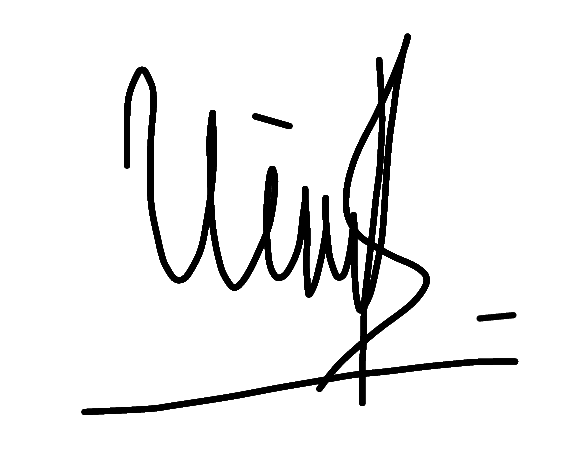 Nama Mahasiswa	: Usipa Pebrianti NIM	: P17324217019Judul LTA	: Asuhan Kebidanan Komprehensif Pada Ny. V Usia 19Tahun Di Praktik Mandiri Bidan T Kabupaten BogorDosen Pembimbing	: Maya Astuti, M.KebNoHari,TanggalKegiatanBimbinganSaran RekomendasiTanda tangan Tanda tangan NoHari,TanggalKegiatanBimbinganSaran RekomendasiMahasiswaPembimbing1.Sabtu, 8 Februari 2020Konsultasi pasien komprehensif via whatsappAcc judul dan melanjutkan asuhan dan membuat SOAP Antenatal CareUsipa Pebrianti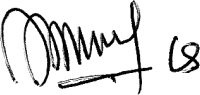 Maya Astuti, M. keb     NIP.1981041920060420032.Minggu, 9Februari 2020Konsultasi pasien komprehensif dalam masa Intranatal CareACC dan melanjutkan asuhan.Pendokumentasian patograf dikirimkan viawhatsappp.Usipa PebriantiMaya Astuti, M. keb     NIP.198104192006042033.Rabu, 12 Februari 2020Konsultasi pasien komprehensifMembuat Bab I.Lanjutkan asuhan komprehensifUsipa PebriantiMaya Astuti, M. keb     NIP.198104192006042034.Selasa, 18Februari 2020Konsultasi SOAPPerbaiki SOAP.Dianjurkan untuk membaca buku panduan LTA.Usipa PebriantiMaya Astuti, M. keb     NIP.198104192006042035.Rabu, 26 Februari 2020Konsultasi Bab I dan Bab IVMerapihkan SOAP.Revisi bab I mencari SDKI terbaruUsipa PebriantiMaya Astuti, M. keb     NIP.198104192006042036.Minggu, 1 Maret2020Konsultasi Bab IMencari AKI/AKB terbaru beserta penyebabnya.Penyusunan kalimat yang benar.Menambahkan 10 T.4. Menambahkan tujuan asuhan.Usipa PebriantiMaya Astuti, M. keb     NIP.198104192006042037.Rabu, 18 Maret 2020Konsultasi Bab IIAcc Bab I dengan perbaikan.Ceklist satu persatu komen yang sudah dikerjakan.Membaca panduan LTAUsipa PebriantiMaya Astuti, M. keb     NIP.198104192006042038.Jum’at, 20 Maret2020Konsultasi Bab IIAcc Bab I dengan perbaikan.Bab II tidak boleh lebih dari 25 halaman.Tinjauanmanajemen hanya diambil intisarinyasaja dan hanya data fokus saja.4.	Rasio teori dan Pustaka 1:3Usipa PebriantiMaya Astuti, M. keb     NIP.198104192006042039.Minggu, 22 Maret2020Konsultasi Revisi Bab IIPerbaikan Bab II.Perbaikipenomoran daftar Pustaka lanjut dari latar belakang.Usipa PebriantiMaya Astuti, M. keb     NIP.1981041920060420310.Kamis, 26 Maret2020Konsultasi revisi Bab IIAcc dengan perbaikan.Perbaiki penulisan daftar Pustaka.Membaca panduan pembuatan table pada panduan LTA.Lanjutkan Bab IIIUsipa PebriantiMaya Astuti, M. keb     NIP.1981041920060420311.Kamis, 2 April 2020Konsultasi Bab IIIAcc dengan perbaikanPerbaiki Teknik pengumpulan data dengan wawancaraPerbaiki Teknik pengumpulan data dengan pemeriksaan fisikUsipa PebriantiMaya Astuti, M. keb     NIP.1981041920060420312.Sabtu, 4 April 2020Konsultasi Bab IVAcc dengan perbaikanPemeriksaan fisik rata kanan dan kiriPenulisan dosis obatMeratakan text dan spasiMemeriksa asuhan tidak boleh duplikasiAsuhan sesuai hariUsipa PebriantiMaya Astuti, M. keb     NIP.1981041920060420313.Minggu, 5 April2020Konsultasi Bab VPerbaiki Bab VHanyamemasukkan data fokus sajaUsipa PebriantiMaya Astuti, M. keb     NIP.1981041920060420314.Senin, 4 Mei 2020Konsultasi revisi Bab VAcc dengan perbaikan bab VTambahkan teori menurut siapaTambahkan hasil peneltian minimal 2Perbaiki katasambungUsipa PebriantiMaya Astuti, M. keb     NIP.1981041920060420315.Rabu, 6 Mei 2020Konsultasi bab IV dan abstrak, kata pengantar dan daftar PustakaACC dengan perbaikanA. (Perbaiki asbtrak)Penuliasan abstrak harus sesuai dengan panduan LTATambahkan tujuan penulisan laporanTuliskan asuhan pertama kali dilakukan dandimanaKesimpulan disebutkan dan bayiPenulisan kata kunci sesuai dengan abjadB.	(perbaiki kata pengantar)Konsistensi judul dan huruf1 paragraf minimal 3 kalimatUcapan terima kasih terlebih dahulu baru kritik dan saranTidak adapertanggung jawaban penulisan laporan karena ada pada surat pernyataan bebas plagiatismeC. (perbaikan daftar Pustaka)Rata kanan kiriya.	Setelah kota (tanda : tanpa spasi, nempel dikota titik duanya)	Setelah kota lalu penerbit yg ditempelin tanda titik koma.	Judul buku/jurnal, hanya Huruf depan kata pertama yang KAPITAL, yg lain diawalin huruf kecil.D. Siapkan PPT deadline jum’atE. Persiapkan perlengkapan untuk sidingUsipa PebriantiMaya Astuti, M. keb     NIP.1981041920060420316.Ksmis, 7mei 2020Konsultasi bab IVAcc dengan perbaikan1. Pada data objekif tambahkan apakah ditemukan kondisi patologi selamapemeriksaanUsipa PebriantiMaya Astuti, M. keb     NIP.19810419200604203